Muster-Gefährdungsbeurteilung Chemieunterricht an WaldorfschulenKlassenstufe: 		8. KlasseTitel des Versuchs: 	Löschversuch von überhitztem Fett (2.5)Literatur:			Lehrbuch der phänomenologischen Chemie, Band 1, Seite 79Gefahrenstufe                  	Versuchstyp   Lehrer             SchülerGefahrstoffe (Ausgangsstoffe, mögliche Zwischenprodukte, Endprodukte)Andere Stoffe:Beschreibung der DurchführungIn einer kleinen alten Pfanne wird Sonnenblumen- oder Olivenöl auf dem Brenner wiederum bis fast zum Sieden erhitzt. Das Öl lässt sich nun entzünden. Nun muss unbedingt der Gasbrenner gelöscht und rasch entfernt werden. Mit einer Spritzflasche wird dann mit der nötigen Vorsicht Wasser im kräftigen Strahl in das brennende Öl gespritzt. Ergänzende HinweiseDiesen Versuch nur im Freien durchführen; Pfanne vor dem Hineinspritzen von Wasser in eine Ölauffangwanne stellen.Auf genügenden Abstand der Schülerinnen und Schüler dringend achten (mind. 2 - 3 m).EntsorgungshinweiseReste der Altölsammelstelle zuführenMögliche Gefahren (auch durch Geräte)Sicherheitsmaßnahmen (gem. TRGS 500)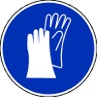 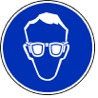 Schutzbrille       Schutzhandschuhe    Darf nur von Lehrkräften durchgeführt werden, die erfolgreich an Brandbekämpfungsübungen teilgenommen haben.Ersatzstoffprüfung (gem. TRGS 600)KeineSchule:Datum:				Lehrperson:					Unterschrift:Schulstempel:© Ulrich Wunderlin / Atelierschule Zürich / Erstelldatum: 15.05.2015______________________________________________________________________________NameSignalwortPiktogrammeH-SätzeEUH-SätzeP-SätzeAGW in mg m-3KeineSpeiseölGefahrenJaNeinSonstige Gefahren und HinweiseDurch EinatmenXDurch HautkontaktXBrandgefahrXExplosionsgefahrXDurch AugenkontaktX